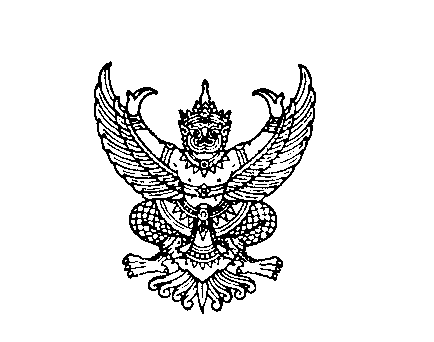 ที่ มท ๐๘๐๘.๒/						       กรมส่งเสริมการปกครองท้องถิ่น							       ถนนนครราชสีมา เขตดุสิต กทม. ๑๐๓๐๐					                ตุลาคม  2564เรื่อง 	การโอนเงินจัดสรรงบประมาณรายจ่ายประจำปีงบประมาณ พ.ศ. 2565 งบเงินอุดหนุน เงินอุดหนุนทั่วไป
	เงินอุดหนุนสำหรับการจัดการศึกษาภาคบังคับ (ค่าเงินเดือนครู และค่าจ้างประจำ) ไตรมาสที่ 1 (เดือนตุลาคม – 	ธันวาคม 2564)  เรียน  ผู้ว่าราชการจังหวัดอ้างถึง	1. หนังสือกระทรวงมหาดไทย ด่วนที่สุด ที่ มท 0808.2/ว 3749 ลงวันที่ 30 มิถุนายน 2564	2. หนังสือกรมส่งเสริมการปกครองท้องถิ่น ด่วนที่สุด ที่ มท 0809.4/ว 2460 ลงวันที่ 25 ตุลาคม 2564สิ่งที่ส่งมาด้วย 	แบบรายละเอียดประกอบการโอนเงินจัดสรรงบประมาณ   จำนวน  ๑  ชุด		ตามที่ กระทรวงมหาดไทยได้ซักซ้อมแนวทางการจัดทำงบประมาณรายจ่ายประจำปี 
พ.ศ. 2565 ขององค์กรปกครองส่วนท้องถิ่น และกรมส่งเสริมการปกครองท้องถิ่นได้แจ้งการจัดสรรงบประมาณ งบเงินอุดหนุน เงินอุดหนุนทั่วไป เงินอุดหนุนสำหรับการจัดการศึกษาภาคบังคับ (ค่าเงินเดือนครู และค่าจ้างประจำ) มายังจังหวัดเพื่อทราบและถือปฏิบัติ นั้น 			กรมส่งเสริมการปกครองท้องถิ่นได้โอนเงินจัดสรรงบประมาณรายจ่ายประจำปีงบประมาณ พ.ศ. 2565 แผนงานยุทธศาสตร์ส่งเสริมการกระจายอำนาจให้แก่องค์กรปกครองส่วนท้องถิ่น ผลผลิตจัดสรรเงินอุดหนุนให้แก่องค์กรปกครองส่วนท้องถิ่น งบเงินอุดหนุน เงินอุดหนุนทั่วไป เงินอุดหนุนสำหรับการจัดการศึกษาภาคบังคับ (ค่าเงินเดือนครู และค่าจ้างประจำ) ไตรมาสที่ 1 (เดือนตุลาคม – ธันวาคม 2564) รหัสงบประมาณ 1500838002500039 รหัสแหล่งของเงิน 6511410 รหัสกิจกรรมหลัก 15008xxxxQ2137 โดยโอนเงินผ่านทางระบบ e - LAAS เชื่อมโยงเข้าสู่ระบบ GFMIS เข้าบัญชีองค์กรปกครองส่วนท้องถิ่น รายละเอียดปรากฏตามสิ่งที่ส่งมาด้วย และขอความร่วมมือจังหวัดแจ้งการโอนเงินจัดสรรให้องค์กรปกครอง
ส่วนท้องถิ่นทราบ โดยให้ถือปฏิบัติตามหนังสือที่อ้างถึงจึงเรียนมาเพื่อโปรดพิจารณา					         ขอแสดงความนับถือ                  (นายสันติธร  ยิ้มละมัยราชการแทน         อธิบดีกรมส่งเสริมการปกครองท้องถิ่นสำนักบริหารการคลังท้องถิ่น กลุ่มงานการจัดสรรเงินอุดหนุนและพัฒนาระบบงบประมาณโทร./โทรสาร ๐-๒๒๔๑-๙๐๔๓, ๐-๒๒๔๑-9040, ๐-๒๒๔๑-๙๐๐๐ ต่อ ๑๕40ไปรษณีย์อิเล็กทรอนิกส์ saraban@dla.go.thผู้ประสานงาน นางสาวอุไร ภาควิชัย